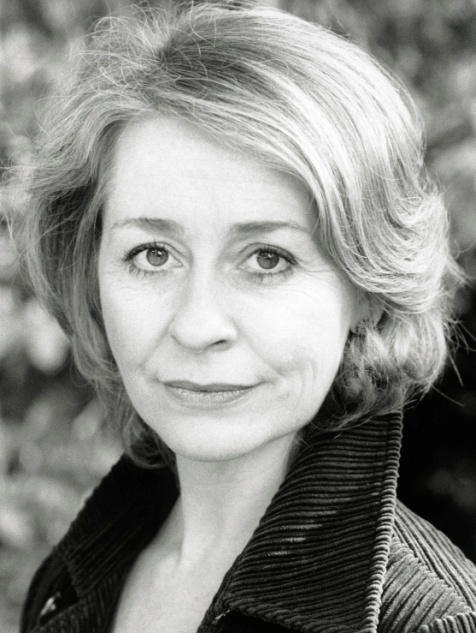           SHARON COADE            AGENT: HALINA FROUDIST                    ACTORS & MOVERS                     00353 87 9956353    Height:  5 2”                   Hair:  Blond                 Eyes:  Brown              Playing Age:  31 – 45 years          STAGE2009	Matron, BE MY BABY, Lyric Theatre Belfast, Anna Newell2007	Jeanne, THE DRESS, Dublin Gay Theatre Festival, Simon Hudson2006	Julie, FIENDS REUNITED, Sweet & Dry Theatre Co., Jim Martini2005	Various, YEATS SEASON, Dublin Lyric Players, National Library, Conor O’Malley2002	Irene Ruddock, A LADY OF LETTERS, New Theatre, Sean Leahy2002	Jolly, THE OLD NEIGHBORHOOD, Sweet & Dry Theatre Co., Jim Martini1993	Felicity, HABEAS CORPUS, Samuel Beckett Theatre, Dave O’Brien1989	Fairy Godmother, SNOW WHITE, Albemarle/Olympia Theatre, Basil Critchley1989	Niamh, WAR, Passion Machine/Olympia Theatre, Paul Mercier1986	Kathy, THE YOUNG EUROPEANS, National Youth Theatre, Gerry StembridgeFILM & TELEVISION2008	Mrs. Shepard, AWARENESS, Medium Pictures, John Quinn (short)2007-8	Maeve Bergin, FAIR CITY, RTE, 2003	Young wife, LAWS OF ATTRACTION, Irish Dreamtime, Peter HowittMUSICAL1996	Young Margie, FOLLIES, National Concert Hall, Michael Scott1994	Various, BROADWAY BABIES, Guilty Pink Productions/NCHCOMMERCIAL2007	Mother, Road Safety Authority, Syd Macartney2006	Wife, Power of One Energy, Tim Royes2005	Airport Shopper, Procter & Gamble, John Hayes2003	Board Member, Vodafone, H2 Films2002	Shopper, An Post, Des MullanTRAINING & SKILLSStanislavski System with Deirdre O’Connell at the Focus Theatre DublinMusical Theatre with Gillyanne Kayes (VOCAL PROCESS) LondonWorkshops: Central School of Speech & Drama (Musical Theatre, Text & Voice)                       Actors Centre London  (Sightreading, Camera Technique)                       Screen Training Ireland (Mark Travis – Actor & Director in rehearsal)Singer – Musical Theatre, Jazz, Cabaret – Strong BeltMovement and DanceGood range of Accents and Dialects